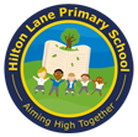 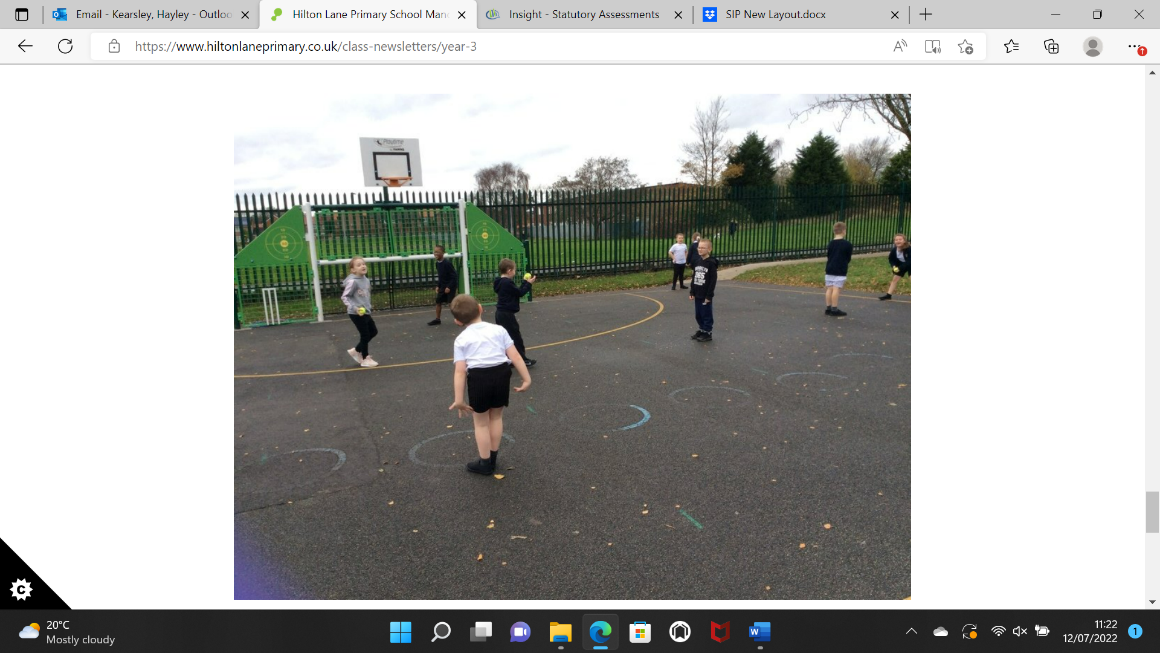 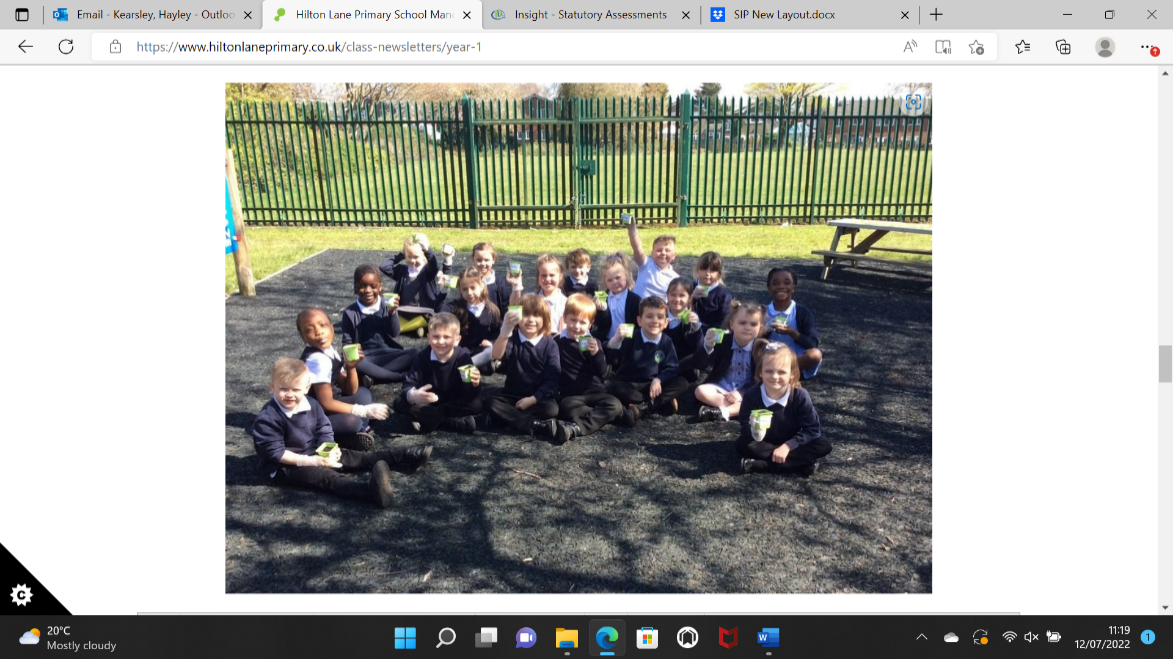 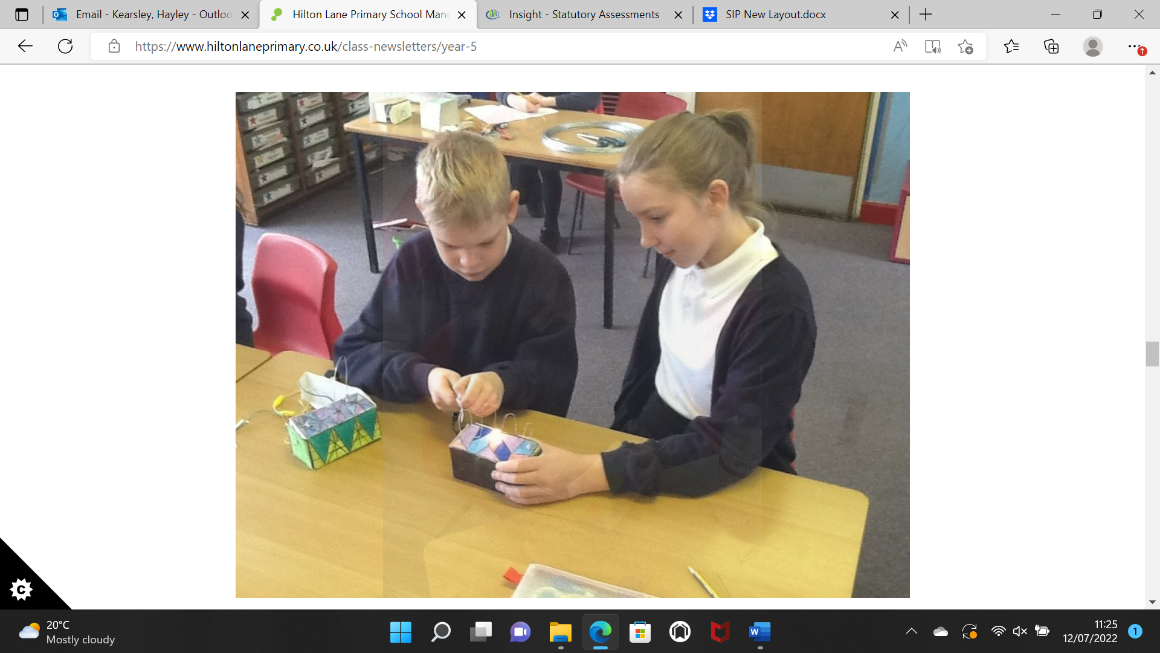 Important note: Carry forward of approximately £4,000 has already been committed to the academic year 24-25 to continue the residential offer for all children. Total amount carried over from 2022/23£22,869.88Total amount allocated for 2023/24£17,679.00How much (if any) do you intend to carry over from this total fund into 2024/25?£TBS Total amount allocated for 2023/24£40,548.88Meeting national curriculum requirements for swimming and water safety.N.B. Complete this section to your best ability. For example you might have practised safe self-rescue techniques on dry land which you can then transfer to the pool when school swimming restarts.Due to exceptional circumstances priority should be given to ensuring that pupils can perform safe self rescue even if they do not fully meet the first two requirements of the NC programme of studyWhat percentage of your current Year 6 cohort swim competently, confidently and proficiently over a distance of at least 25 metres?N.B. Even though your pupils may swim in another year please report on their attainment on leaving primary school at the end of the summer term 2022.Please see note above%What percentage of your current Year 6 cohort use a range of strokes effectively [for example, front crawl, backstroke and breaststroke]?Please see note above%What percentage of your current Year 6 cohort perform safe self-rescue in different water-based situations?%Schools can choose to use the Primary PE and sport premium to provide additional provision for swimming but this must be for activity over and above the national curriculum requirements. Have you used it in this way?Yes/NoAcademic Year: 2023/24Total fund allocated: £36,450 (£4,098.88)Date Updated: October 2023 Date Updated: October 2023 Objective 1: Increased confidence, knowledge and skills of all staff in teaching PE Objective 1: Increased confidence, knowledge and skills of all staff in teaching PE Objective 1: Increased confidence, knowledge and skills of all staff in teaching PE Objective 1: Increased confidence, knowledge and skills of all staff in teaching PE Objective 1: Increased confidence, knowledge and skills of all staff in teaching PE Objective 1: Increased confidence, knowledge and skills of all staff in teaching PE Objective 1: Increased confidence, knowledge and skills of all staff in teaching PE Objective 1: Increased confidence, knowledge and skills of all staff in teaching PE IntentImplementationImplementationImpactYour school focus should be clear what you want the pupils to know and be able to do and about/ what they need to learn and toconsolidate through practice:Make sure your actions to achieve are linked to your intentions:Funding allocated:Evidence of impact: what do pupils now know and what can they now do? What has changed?:Sustainability and suggested next steps:Ensure that school staff have access to high quality training, resources, and local specialists.Maintain Service Level Agreement with Salford Sports Partnership and achieve actions within the School Games Mark accreditationLinks with local specialist dance school to provide staff CPD relating to staff voicePE Planning scheme of work available for staff£3500Work through the School Games Mark accreditation with the aim of achieving bronze when possible.Increase subject knowledge of PE LeadPE Lead attend cluster meetings and Salford Sports Conference to aid and support the delivery of high quality PE in school.£3500Specialist trainers to develop high quality professional development. Continue to attend subject lead courses and disseminate learning with staff.Objective 2: Increased participation in competitive sportObjective 2: Increased participation in competitive sportObjective 2: Increased participation in competitive sportObjective 2: Increased participation in competitive sportObjective 2: Increased participation in competitive sportObjective 2: Increased participation in competitive sportObjective 2: Increased participation in competitive sportObjective 2: Increased participation in competitive sportIntentImplementationImplementationImpactYour school focus should be clear what you want the pupils to know and be able to do and aboutwhat they need to learn and toconsolidate through practice:Make sure your actions to achieve are linked to your intentions:Funding allocated:Evidence of impact: what do pupils now know and what can they now do? What has changed?:Sustainability and suggested next steps:Continue to build relationships with local primary schools so children can compete. Enter more sport competitions to increase participation and enjoyment. Enter Intra-school and inter-school sports competitionsContinued uptake in competitions that are offered by the cluster and Salford Sports in a range of different sports and visiting different places. Clubs to provide the children with the skills and confidence to participate effectively.Transport for competitions which are not within walking distance.£7,950Work closely with the local cluster to develop a new timetable of events and inter-school competitions. Use Sports Premium grant to pay for sports coaches to prepare children for competitive sport by increasing confidence and skill.Objective 3: Broader experience of a range of sports and activities offered to all pupilsObjective 3: Broader experience of a range of sports and activities offered to all pupilsObjective 3: Broader experience of a range of sports and activities offered to all pupilsObjective 3: Broader experience of a range of sports and activities offered to all pupilsObjective 3: Broader experience of a range of sports and activities offered to all pupilsObjective 3: Broader experience of a range of sports and activities offered to all pupilsObjective 3: Broader experience of a range of sports and activities offered to all pupilsObjective 3: Broader experience of a range of sports and activities offered to all pupilsIntentImplementationImplementationImpactYour school focus should be clearMake sure your actions toFundingEvidence of impact: what doSustainability and suggestedwhat you want the pupils to knowachieve are linked to yourallocated:pupils now know and whatnext steps:and be able to do and aboutintentions:can they now do? What haswhat they need to learn and tochanged?:consolidate through practice:Ensure that children are engaged in a broad range of sports outside of their timetabled P.E curriculum e.g after school clubs, dinner time and additional trips and visits.Increase uptake and high-quality provision in before and after school sports activities by offering clubs led by quality assured instructor.Additional sporting trips and opportunities e.g. Greystone skate park for Y3£9000Promote the return of sports clubs to parents and children. Ensure that an enticing and diverse range of sports and activities are offered to each age phase in each half term.Promote the uptake of physical activity outside of schoolLinking with local clubs for PE lessons in school.£9000Increased interest and awareness in joining local sports clubs.Funding towards residential trip so more children can experience a wider range of physical activities Trips to Lledr Hall and Patterdale Hall subsidised by the SPG£5000£3000OAA trips to Salford Water Sports CentreTrips to allow children to gain confidence in water and try activities out of their usual areas£5000£3000Objective 4: The engagement of all pupils in regular physical activity – Chief Medical Officers guidelines recommend that primary school pupils undertake at least 30 minutes of physical activity a day in schoolObjective 4: The engagement of all pupils in regular physical activity – Chief Medical Officers guidelines recommend that primary school pupils undertake at least 30 minutes of physical activity a day in schoolObjective 4: The engagement of all pupils in regular physical activity – Chief Medical Officers guidelines recommend that primary school pupils undertake at least 30 minutes of physical activity a day in schoolObjective 4: The engagement of all pupils in regular physical activity – Chief Medical Officers guidelines recommend that primary school pupils undertake at least 30 minutes of physical activity a day in schoolObjective 4: The engagement of all pupils in regular physical activity – Chief Medical Officers guidelines recommend that primary school pupils undertake at least 30 minutes of physical activity a day in schoolObjective 4: The engagement of all pupils in regular physical activity – Chief Medical Officers guidelines recommend that primary school pupils undertake at least 30 minutes of physical activity a day in schoolObjective 4: The engagement of all pupils in regular physical activity – Chief Medical Officers guidelines recommend that primary school pupils undertake at least 30 minutes of physical activity a day in schoolObjective 4: The engagement of all pupils in regular physical activity – Chief Medical Officers guidelines recommend that primary school pupils undertake at least 30 minutes of physical activity a day in schoolIntentImplementationImplementationImpactYour school focus should be clearMake sure your actions toFundingEvidence of impact: what doSustainability and suggestedwhat you want the pupils to knowachieve are linked to yourallocated:pupils now know and whatnext steps:and be able to do and aboutintentions:can they now do? What haswhat they need to learn and tochanged?:consolidate through practice:To increase the amount of time children are physically active during the school dayWe have purchased new outdoor climbing equipment to encourage children to be active£8,000